Lokalizacje  do projektu „ Huśtawki dla dzieci niepełnosprawnych”1. Park Jordana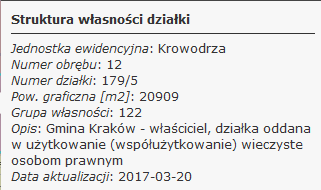 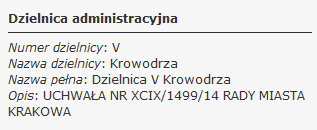 2. Park Lotników: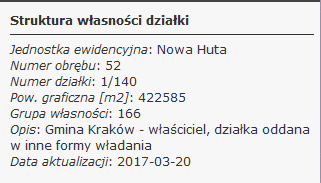 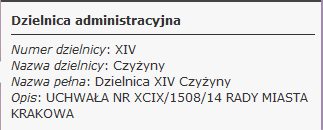 3.  Park  Bednarskiego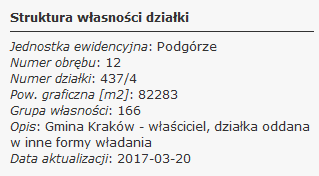 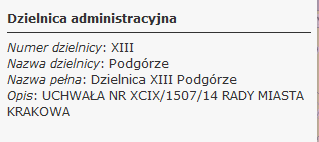 4. Park Dębnicki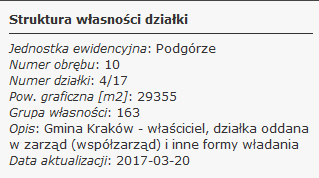 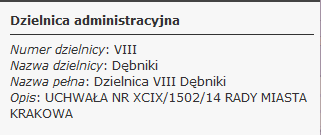 5.  Bulwar Inflandzki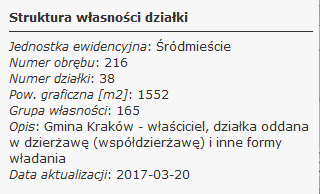 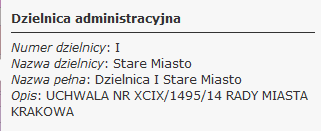 6. Kurdwanów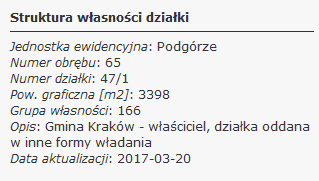 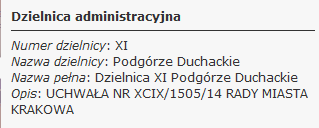 7. Park Tysiąclecia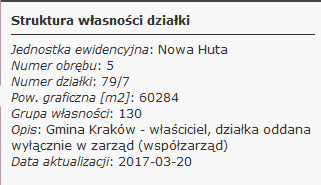 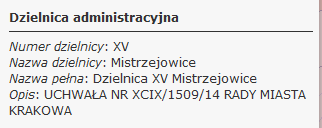 8. Oś Urocze: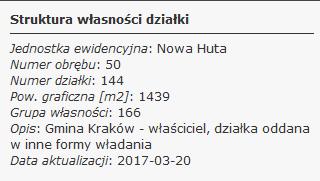 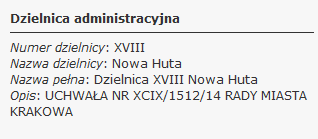 9. Plac zabaw przy NCK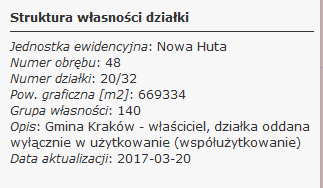 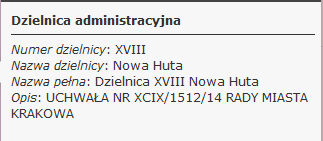 10. Park Jerzmanowskich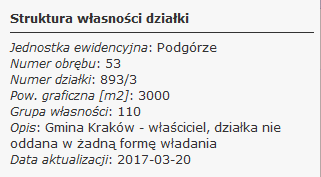 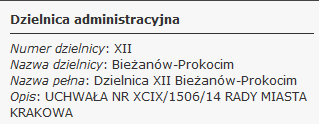 